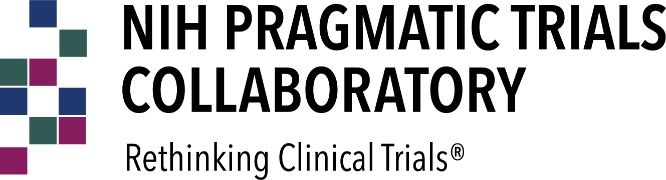 Onboarding Data and Resource Sharing QuestionnaireTable of ContentsData and Resource Sharing Questionnaire	1Data and Resource Sharing Checklist	6Data and Resource Sharing QuestionnaireThis questionnaire is a worksheet to guide Demonstration Projects in developing data sharing plans that meet program requirements (see below checklist). This questionnaire is to be used as part of the onboarding process and can used for planning purposes by other researchers who need to share data.Instructions/guidance are provided in italics. Please provide responses in the answer column.*For example, PROVEN developed a process of submitting supplemental material for each manuscript published. They store the information in Brown’s Digital Repository with a manuscript-specific URL that is published within the manuscript. They include the code that generated the manuscript’s tables.†For example, the PROVEN team refers the reader to www.resdac.org for the use of CMS data files and lets them know the file types and years used for its study since they cannot release those data.Data and Resource Sharing ChecklistBackgroundAll NIH Pragmatic Trials Collaboratory Demonstration Projects will be expected to review this checklist as part of the onboarding process so they understand what will be expected. They will complete the checklist at closeout.As part of the NIH Pragmatic Trials Collaboratory’s commitment to sharing, all of its Demonstration Projects are expected to share data and resources, such as protocols, phenotypes, videos, training materials, consent documents, and recruitment materials. We recommend that elements of a final data sharing package include the items listed in the checklist below. If an element will not be included in the data sharing package, please provide a brief explanation for the omission. Resources can be housed in the NIH Collaboratory Knowledge Repository (KR), on a repository (i.e., GitHub), or on a study website. We will link to the materials from the Living Textbook on each project’s Demonstration Project page and through a separate Data and Resource Sharing section. To request posting of materials to the KR, contact nih-collaboratory@dm.duke.edu.Note: There will not be a dedicated space on the NIH Collaboratory website for posting analytic datasets; rather, we will post a hyperlink to the data sharing repository chosen by each project. In the Data Sharing Information Document, the EHR Core provides a partial list of existing data sharing platforms. The accompanying Data Sharing Information Document also contains information on data sharing requirements for the NIH Pragmatic Trials Collaboratory, NIH, and medical journals; information on data sharing mechanisms and platforms; and examples from Demonstration Projects.Data and Resource Sharing Checklist for Plan Development – Part 1Data and Resource Sharing Checklist for Plan Development – Part 2Data Sharing Questionnaire1. Study informationData Sharing Questionnaire1. Study informationQuestionAnswerWhat is the trial name and acronym?Who is completing this questionnaire?Date of questionnaire completion?Please provide a link to the trial’s ClinicalTrials.gov registration.2. Data elements and sharing2. Data elements and sharing2. Data elements and sharing2. Data elements and sharing2. Data elements and sharing2. Data elements and sharing2. Data elements and sharingNIH Pragmatic Trials Collaboratory investigators will each share, at a minimum, a final research dataset upon which the accepted primary pragmatic trial publication is based (from the NIH Collaboratory Data Sharing Policy; see Data Sharing Information Document for additional information from NIH Pragmatic Trials Collaboratory, NIH, and medical journal data sharing policies).NIH Pragmatic Trials Collaboratory investigators will each share, at a minimum, a final research dataset upon which the accepted primary pragmatic trial publication is based (from the NIH Collaboratory Data Sharing Policy; see Data Sharing Information Document for additional information from NIH Pragmatic Trials Collaboratory, NIH, and medical journal data sharing policies).NIH Pragmatic Trials Collaboratory investigators will each share, at a minimum, a final research dataset upon which the accepted primary pragmatic trial publication is based (from the NIH Collaboratory Data Sharing Policy; see Data Sharing Information Document for additional information from NIH Pragmatic Trials Collaboratory, NIH, and medical journal data sharing policies).NIH Pragmatic Trials Collaboratory investigators will each share, at a minimum, a final research dataset upon which the accepted primary pragmatic trial publication is based (from the NIH Collaboratory Data Sharing Policy; see Data Sharing Information Document for additional information from NIH Pragmatic Trials Collaboratory, NIH, and medical journal data sharing policies).NIH Pragmatic Trials Collaboratory investigators will each share, at a minimum, a final research dataset upon which the accepted primary pragmatic trial publication is based (from the NIH Collaboratory Data Sharing Policy; see Data Sharing Information Document for additional information from NIH Pragmatic Trials Collaboratory, NIH, and medical journal data sharing policies).NIH Pragmatic Trials Collaboratory investigators will each share, at a minimum, a final research dataset upon which the accepted primary pragmatic trial publication is based (from the NIH Collaboratory Data Sharing Policy; see Data Sharing Information Document for additional information from NIH Pragmatic Trials Collaboratory, NIH, and medical journal data sharing policies).NIH Pragmatic Trials Collaboratory investigators will each share, at a minimum, a final research dataset upon which the accepted primary pragmatic trial publication is based (from the NIH Collaboratory Data Sharing Policy; see Data Sharing Information Document for additional information from NIH Pragmatic Trials Collaboratory, NIH, and medical journal data sharing policies).2a. Please describe all data collected/used for this study. Select all that apply and fill out each column as applicable.2a. Please describe all data collected/used for this study. Select all that apply and fill out each column as applicable.2a. Please describe all data collected/used for this study. Select all that apply and fill out each column as applicable.2a. Please describe all data collected/used for this study. Select all that apply and fill out each column as applicable.2a. Please describe all data collected/used for this study. Select all that apply and fill out each column as applicable.2a. Please describe all data collected/used for this study. Select all that apply and fill out each column as applicable.2a. Please describe all data collected/used for this study. Select all that apply and fill out each column as applicable.DataY/NIf Y, brief description of dataIdentifiable? If so, what IDs?Can it be shared withoutrestriction?Can it be shared with restriction?Describe restrictions (e.g., IDs stripped, aggregated info only, etc.) or reason data cannot be sharedIndividual Level DataPrimary data collection through informedconsentPrimary data collection through waiver ofinformed consentSecondary data use – data collected by researchers of an earlierstudySecondary data use -- administrative data obtained from a covered entity (e.g., claims and assessment data from CMS; electronic health records from health careproviders, etc.)OtherProvider Level DataOther Data (e.g., state policy, market level,Census)2b. Please describe the analytic dataset that will be released2b. Please describe the analytic dataset that will be releasedWill individuals be identifiable? _____Yes _____No 	 N/AComments/explanation:Level of dataset: 	Individual 	Provider 	OtherBrief description of dataset:If not identifiable, can individuals be differentiated? (e.g., includes a study-generated ID so that multiple events/observations can be attributed to a unique study participant)	 Yes 	 NoComments/explanation:Will providers be identifiable? 	Yes 	No 	 N/AIf not identifiable, can providers be differentiated? 	 Yes 	NoCan the primary analyses be replicated using the released data?	 Yes 	 NoIf no, why not? (e.g., aggregated data; missing elements; etc.)What value will the data have for other researchers?3. What precautions/risks need to be considered?3. What precautions/risks need to be considered?The NIH Collaboratory Steering Committee recognizes that sharing data derived from clinical care in studies performed in partnership with healthcare systems may, under some situations, require precautions in addition to those regarding patient confidentiality, to protect specific interests of collaborating healthcare systems, facilities, or providers. Precautions such as allowing data sharing in more supervised or restricted settings, such as access to researchers who agree to limited pre-approved research goals, may be appropriate to address these needs (from the NIH Collaboratory Data Sharing Policy).The NIH Collaboratory Steering Committee recognizes that sharing data derived from clinical care in studies performed in partnership with healthcare systems may, under some situations, require precautions in addition to those regarding patient confidentiality, to protect specific interests of collaborating healthcare systems, facilities, or providers. Precautions such as allowing data sharing in more supervised or restricted settings, such as access to researchers who agree to limited pre-approved research goals, may be appropriate to address these needs (from the NIH Collaboratory Data Sharing Policy).QuestionAnswerWhat precautions are needed other than those regarding patient confidentiality?Have your research partners expressed concerns about how the data will be shared (enclave, repository, etc.)?What are the risks to providers and health systems if a less restrictive mechanism is used? (See Data Sharing Information Document for examples from NIH Collaboratory Demonstration Projects.)4. How will the data be shared?4. How will the data be shared?Consistent with NIH policy and guidance, NIH Pragmatic Trials Collaboratory investigators will choose the least restrictive method for sharing of research data that provides appropriate protection for participant privacy, health system privacy, and scientific integrity (from the NIH Collaboratory Data Sharing Policy).Consistent with NIH policy and guidance, NIH Pragmatic Trials Collaboratory investigators will choose the least restrictive method for sharing of research data that provides appropriate protection for participant privacy, health system privacy, and scientific integrity (from the NIH Collaboratory Data Sharing Policy).QuestionAnswerWhat is the least restrictive mechanism you can use for sharing data? (See Data Sharing Information Document for details about these mechanisms.)Public archive (least restrictive)Public enclavePrivate archivePrivate enclave (most restrictive)What specific platform will be used? (See Data Sharing Information Document for example data sharing platforms.)5. Preparing for data sharing5. Preparing for data sharingQuestionAnswerWhen will you share data? Prior to or after publication?Please write a draft data sharing statement. (See Data Sharing Information Document for example statements.)Do you foresee any obstacles regarding data and resource sharing?6. What resources will be shared?6. What resources will be shared?6. What resources will be shared?6. What resources will be shared?6. What resources will be shared?6. What resources will be shared?6. What resources will be shared?As part of the NIH Pragmatic Trials Collaboratory’s commitment to sharing, all Demonstration Projects are expected to share data and resources, such as protocols, phenotypes, videos, training materials, consent documents, and recruitment materials. We recommend that elements of a final data sharing package include the items listed below. If an element will not be included in the data sharing package, please provide a brief explanation for the omission. Resources can be housed in the NIH Collaboratory Knowledge Repository (KR), on a repository (i.e., GitHub), or on a study website. We will link to the materials from the Living Textbook. To request posting of materials to the KR, contact nih-collaboratory@dm.duke.edu.As part of the NIH Pragmatic Trials Collaboratory’s commitment to sharing, all Demonstration Projects are expected to share data and resources, such as protocols, phenotypes, videos, training materials, consent documents, and recruitment materials. We recommend that elements of a final data sharing package include the items listed below. If an element will not be included in the data sharing package, please provide a brief explanation for the omission. Resources can be housed in the NIH Collaboratory Knowledge Repository (KR), on a repository (i.e., GitHub), or on a study website. We will link to the materials from the Living Textbook. To request posting of materials to the KR, contact nih-collaboratory@dm.duke.edu.As part of the NIH Pragmatic Trials Collaboratory’s commitment to sharing, all Demonstration Projects are expected to share data and resources, such as protocols, phenotypes, videos, training materials, consent documents, and recruitment materials. We recommend that elements of a final data sharing package include the items listed below. If an element will not be included in the data sharing package, please provide a brief explanation for the omission. Resources can be housed in the NIH Collaboratory Knowledge Repository (KR), on a repository (i.e., GitHub), or on a study website. We will link to the materials from the Living Textbook. To request posting of materials to the KR, contact nih-collaboratory@dm.duke.edu.As part of the NIH Pragmatic Trials Collaboratory’s commitment to sharing, all Demonstration Projects are expected to share data and resources, such as protocols, phenotypes, videos, training materials, consent documents, and recruitment materials. We recommend that elements of a final data sharing package include the items listed below. If an element will not be included in the data sharing package, please provide a brief explanation for the omission. Resources can be housed in the NIH Collaboratory Knowledge Repository (KR), on a repository (i.e., GitHub), or on a study website. We will link to the materials from the Living Textbook. To request posting of materials to the KR, contact nih-collaboratory@dm.duke.edu.As part of the NIH Pragmatic Trials Collaboratory’s commitment to sharing, all Demonstration Projects are expected to share data and resources, such as protocols, phenotypes, videos, training materials, consent documents, and recruitment materials. We recommend that elements of a final data sharing package include the items listed below. If an element will not be included in the data sharing package, please provide a brief explanation for the omission. Resources can be housed in the NIH Collaboratory Knowledge Repository (KR), on a repository (i.e., GitHub), or on a study website. We will link to the materials from the Living Textbook. To request posting of materials to the KR, contact nih-collaboratory@dm.duke.edu.As part of the NIH Pragmatic Trials Collaboratory’s commitment to sharing, all Demonstration Projects are expected to share data and resources, such as protocols, phenotypes, videos, training materials, consent documents, and recruitment materials. We recommend that elements of a final data sharing package include the items listed below. If an element will not be included in the data sharing package, please provide a brief explanation for the omission. Resources can be housed in the NIH Collaboratory Knowledge Repository (KR), on a repository (i.e., GitHub), or on a study website. We will link to the materials from the Living Textbook. To request posting of materials to the KR, contact nih-collaboratory@dm.duke.edu.As part of the NIH Pragmatic Trials Collaboratory’s commitment to sharing, all Demonstration Projects are expected to share data and resources, such as protocols, phenotypes, videos, training materials, consent documents, and recruitment materials. We recommend that elements of a final data sharing package include the items listed below. If an element will not be included in the data sharing package, please provide a brief explanation for the omission. Resources can be housed in the NIH Collaboratory Knowledge Repository (KR), on a repository (i.e., GitHub), or on a study website. We will link to the materials from the Living Textbook. To request posting of materials to the KR, contact nih-collaboratory@dm.duke.edu.ItemWill you publish? 
Yes, No, N/AIf No, justifyWhere publish
(mark all that apply)Where publish
(mark all that apply)When publish(mark all that apply)When publish(mark all that apply)When publish(mark all that apply)ItemWill you publish? 
Yes, No, N/AIf No, justifyNIH KROther (specify)Per manuscript*Start of studyEnd of studyFinal version of protocolConsent documents/processComputable phenotypes for outcomemeasuresComputable phenotypes forinclusion/exclusion criteriaCode for generating variables in the analytic dataset from standard sourcesStudy questionnairesAnnotated data collection formsData dictionary (proc contents) forpublic use datasetData dictionary (proc contents) for all data used in study with annotation regarding limitations on sharing each elementCode for generating the tables presentin a particular manuscript*Instructions on how to obtain data that were unable to be released (e.g., CMS data files)†OtherData and Resource Sharing Checklist1. Study informationTrial name and acronym:Checklist completed by:Date:Link to ClinicalTrials.gov registration:Link to study website:Data and Resource Sharing ChecklistData and Resource Sharing ChecklistData and Resource Sharing Checklist2. Resource location2. Resource location2. Resource locationItemProvide hyperlink orindicate if item will be stored in the KRIf item will not be shared, please provide a brief explanation for the omissionPublicationsPublicationsPublicationsLink to protocol paperLink to main outcome paperLink to other study-relatedpublicationsStudy toolsStudy toolsStudy toolsFinal version of the protocol,including summary of changesConsent documents or consent processComputable phenotypes foroutcome measuresComputable phenotypes forthe inclusion/exclusion criteriaCode for generating variables in the analytic dataset from standard sourcesDatasets and documentationDatasets and documentationDatasets and documentationAnnotated data collectionformsLink to public use datasetData dictionary (proc contents)for public use datasetOther resourcesOther resourcesOther resources